复试考试费支付条码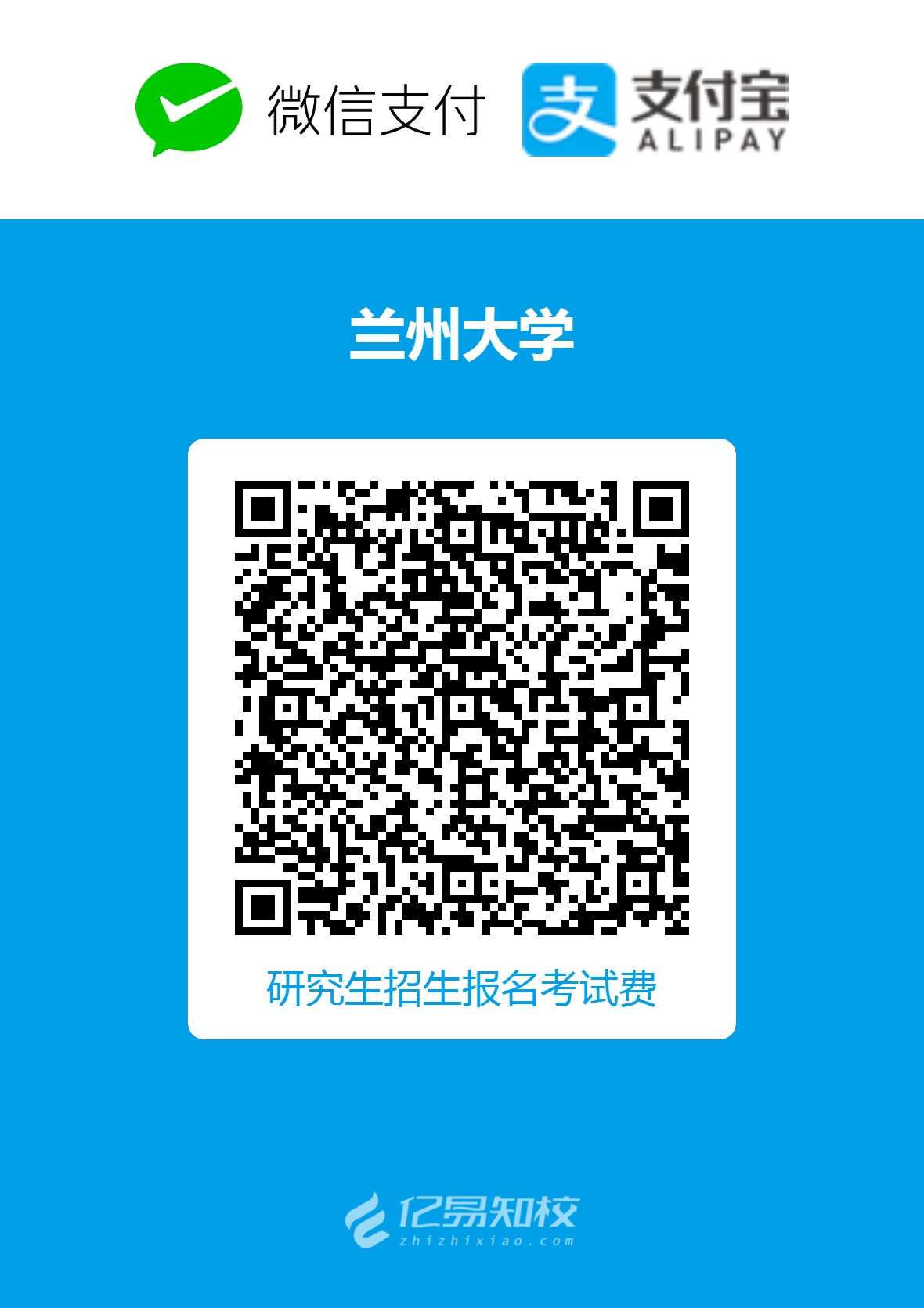 